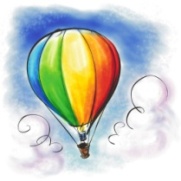 	Contact details	Password ...................................Parent 1 nameRelationship to childAddressPostcodeContact numberMobileWorkWork addressParent 2 nameRelationship to childAddressPostcodeContact numberMobileWorkWork addressEmergency contact 1Relationship to childAddressPostcodeContact numberMobileWorkWork addressEmergency contact 1Relationship to childAddressPostcodeContact numberMobileWorkWork address